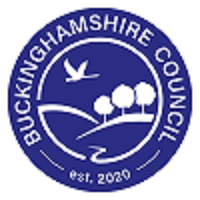 THE AYLESBURY VALE (UPPER HUNDREDS OFF-STREET PARKING PLACE, AYLESBURY) (VARIATION) ORDER 2020 AND THE AYLESBURY VALE (WALTON STREET OFF-STREET PARKING PLACE, AYLESBURY) (VARIATION) ORDER 2020STATEMENT OF REASONSBuckinghamshire Council proposes to make the above Order under the Road Traffic Regulation Act 1984 and the Traffic Management Act 2004 (and all other enabling powers).  The effect of the Order will be to amend the payment methods at Walton Street and Upper Hundreds car parks. This Variation Order will enable greater flexibility to protect against COVID 19 with contactless card payments and virtual season tickets, along with greater convenience of parking for blue badge holders. 